COUNTY OF ALAMEDABidders Conference Attendees ListtoRFP No. 902251forMAINFRAME HOSTING SERVICESNetworking/Bidders Conference Held February 24, 2023Alameda County is committed to reducing environmental impacts across our entire supply chain. 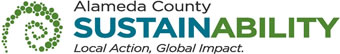 If printing this document, please print only what you need, print double-sided, and use recycled-content papThe following participants attended the Bidders Conference:VENDOR BID LIST TRFP No. 902251 – MAINFRAME HOSTING SERVICESThis Vendor Bid List is being provided for informational purposes to assist bidders in making contact with other businesses as needed to develop local small and emerging business subcontracting relationships to meet the requirements of the Small Local Emerging Business (SLEB) Program: Small Local Emerging Business (SLEB) Program. This RFP is being issued to all vendors on the Vendor Bid List; the following revised vendor bid list includes contact information for each vendor attendee at the Networking/Bidders Conferences.This County of Alameda, General Services Agency (GSA), RFP Bidders Conference Attendees List has been electronically issued to potential bidders via e-mail.  E-mail addresses used are those in the County’s Small Local Emerging Business (SLEB) Vendor Database or from other sources.  If you have registered or are certified as a SLEB, please ensure that the complete and accurate e-mail address is noted and kept updated in the SLEB Vendor Database.  This RFP Bidders Conference Attendees List will also be posted on the GSA Contracting Opportunities website located at Alameda County Current Contracting Opportunities.Company Name / AddressRepresentativeContact InformationAccentureCatherine BishopPhone: 650-226-6851AccentureCatherine BishopE-Mail: catherine.bishop@accenture.com  AccentureCatherine BishopPrime Contractor: YesAccentureCatherine BishopSubcontractor: NoAccentureCatherine BishopCertified SLEB: NoBlue Hill Data Services2 Blue Hill PlazaPearl River, NY 10965 Nick PidickPhone: 609-815-4703Blue Hill Data Services2 Blue Hill PlazaPearl River, NY 10965 Nick PidickE-Mail: Blue Hill Data Services2 Blue Hill PlazaPearl River, NY 10965 Nick PidickPrime Contractor: YesBlue Hill Data Services2 Blue Hill PlazaPearl River, NY 10965 Nick PidickSubcontractor: NoBlue Hill Data Services2 Blue Hill PlazaPearl River, NY 10965 Nick PidickCertified SLEB: NoData ManagementJim HawkinsPhone: 321-499-4855Data ManagementJim HawkinsE-Mail: jhawkins@datamanagement.comData ManagementJim HawkinsPrime Contractor: YesData ManagementJim HawkinsSubcontractor: NoData ManagementJim HawkinsCertified SLEB: NoData ManagementVince EllersonPhone: 321-499-4848Data ManagementVince EllersonE-Mail: vellerson@datamanagement.comData ManagementVince EllersonPrime Contractor: YesData ManagementVince EllersonSubcontractor: NoData ManagementVince EllersonCertified SLEB: NoEnsonoBob Von EssenPhone: 916-607-7700EnsonoBob Von EssenE-Mail: robert.vonessen@ensono.comEnsonoBob Von EssenPrime Contractor: YesEnsonoBob Von EssenSubcontractor: NoEnsonoBob Von EssenCertified SLEB: NoFNTS1620 Dodge StOmaha, NE 68197Dan StefaniPhone: 925-899-4203FNTS1620 Dodge StOmaha, NE 68197Dan StefaniE-Mail: dstefani@fnts.comFNTS1620 Dodge StOmaha, NE 68197Dan StefaniPrime Contractor: NoFNTS1620 Dodge StOmaha, NE 68197Dan StefaniSubcontractor: YesFNTS1620 Dodge StOmaha, NE 68197Dan StefaniCertified SLEB: NoInterVision Systems, LLC300 Santana Row, Suite 450San Jose, CA 95128Dallas Brown, Enterprise Account ManagerPhone: 707-416-6359InterVision Systems, LLC300 Santana Row, Suite 450San Jose, CA 95128Dallas Brown, Enterprise Account ManagerE-Mail: Dbrown@intervision.comInterVision Systems, LLC300 Santana Row, Suite 450San Jose, CA 95128Dallas Brown, Enterprise Account ManagerPrime Contractor: YesInterVision Systems, LLC300 Santana Row, Suite 450San Jose, CA 95128Dallas Brown, Enterprise Account ManagerSubcontractor: NoInterVision Systems, LLC300 Santana Row, Suite 450San Jose, CA 95128Dallas Brown, Enterprise Account ManagerCertified SLEB: YesKyndrylHoward BitherPhone: 415-652-7464KyndrylHoward BitherE-Mail: howard.bither@kyndryl.comKyndrylHoward BitherPrime Contractor: YesKyndrylHoward BitherSubcontractor: NoKyndrylHoward BitherCertified SLEB: NoLanlogic Inc. 248 Rickenbacker CirLivermore, CA 94551 Alex Leal Sr Account Manager Phone: 925-273-2333Lanlogic Inc. 248 Rickenbacker CirLivermore, CA 94551 Alex Leal Sr Account Manager E-Mail: aleal@lanlogic.comLanlogic Inc. 248 Rickenbacker CirLivermore, CA 94551 Alex Leal Sr Account Manager Prime Contractor: YesLanlogic Inc. 248 Rickenbacker CirLivermore, CA 94551 Alex Leal Sr Account Manager Subcontractor: NoLanlogic Inc. 248 Rickenbacker CirLivermore, CA 94551 Alex Leal Sr Account Manager Certified SLEB: YesTriune Infomatics Inc39111 Paseo Padre PkwyFremont CA 94538Rahul KuruvillaPhone: 510-364-3557Triune Infomatics Inc39111 Paseo Padre PkwyFremont CA 94538Rahul KuruvillaE-Mail: rahulkuruvilla@triuneinfomatics.comTriune Infomatics Inc39111 Paseo Padre PkwyFremont CA 94538Rahul KuruvillaPrime Contractor: NoTriune Infomatics Inc39111 Paseo Padre PkwyFremont CA 94538Rahul KuruvillaSubcontractor: YesTriune Infomatics Inc39111 Paseo Padre PkwyFremont CA 94538Rahul KuruvillaCertified SLEB: YesTriune Infomatics Inc39111 Paseo Padre PkwyFremont CA 94538DJ SinghPhone: 510-766-2677Triune Infomatics Inc39111 Paseo Padre PkwyFremont CA 94538DJ SinghE-Mail: dj@triuneinfomatics.comTriune Infomatics Inc39111 Paseo Padre PkwyFremont CA 94538DJ SinghPrime Contractor: NoTriune Infomatics Inc39111 Paseo Padre PkwyFremont CA 94538DJ SinghSubcontractor: YesTriune Infomatics Inc39111 Paseo Padre PkwyFremont CA 94538DJ SinghCertified SLEB: YesRFP No. 902251 Mainframe Hosting ServicesRFP No. 902251 Mainframe Hosting ServicesRFP No. 902251 Mainframe Hosting ServicesRFP No. 902251 Mainframe Hosting ServicesRFP No. 902251 Mainframe Hosting ServicesRFP No. 902251 Mainframe Hosting ServicesRFP No. 902251 Mainframe Hosting ServicesRFP No. 902251 Mainframe Hosting ServicesBusiness NameContact NameContact PhoneAddressCityStEmail3Core Systems, Inc.Shyam Reganti630/748-88004355 Weaver ParkwayWarrenvilleILshyam.reganti@3coresystems.comAccenture LLCAna Aldana415/819-12346200 Stoneridge Mall RdPleasantonCAana.l.aldana.sechell@accenture.comAccenture LLCCatherine Bishop650 226 68516200 Stoneridge Mall RdPleasantonCAcatherine.bishop@accenture.comAccenture LLCTimothy Roderigues415 272 63226200 Stoneridge Mall RdPleasantonCAtimothy.roderigues@accenture.comAdmail-Express, Inc.Brian Schott( 510 ) 477-624031640 Hayman StreetHaywardCAbrian.schott@admail.comAEKO ConsultingGboyega Aladegbami( 510 ) 763-23561939 Harrison Street, Suite 925OaklandCAgboyega@aeko.comAfl International Consulting Staff And SFRANCISCO AROSTEGUI786/332-809514305 SW 172 STMiamiFLfrancisco.arostegui@aflicss.comAnalytics Ark Consultingmunish arora( 510 ) 304-21194151 Tamayo STreetFremontCAmunish@analyticsark.comAurostar CorporationVasudeva Kamath( 510 ) 249-942246560 Fremont Blvd., Unit 201FremontCAvasudeva@aurostar.netAwnix Inc.Beth McDonald16504851188816 NW Park LnLees SummitMObeth@awnix.comAwnix Inc.Gary Rieschick19134616787816 NW Park LnLees SummitMOgary@awnix.comAwnix Inc.Jamie Parker18165219973816 NW Park LnLees SummitMOjamie@awnix.comB & B Copy Express, Inc.Ma. Bernarditta Ferriols( 510 ) 835-97001814 Franklin Street, #810OaklandCAbeth@bbcopyexpress.comBackstage Library WorksAnastasia Pianezzola801/356-185225 East 1700 SouthProvoUTtasha@bslw.comBirdi & Associates, Inc.Rolando Murillo213/550-4250723 East Green StreetPasadenaCArmurillo@birdi-inc.comBMCBoyd,  Daniel(346) 212-06292103 City West Blvd.HoustonTXdaniel_boyd@bmc.comBrian FulfrostBrian Fulfrost( 831 ) 566-768656 Rio Vista AvenueOaklandCAbfaconsult@gmail.comBrown & Meyers ReportingKate Meyers207/772-6732201 U.S. Route 1, #210ScarboroughMEkmeyers@brownmeyers.comBSI Solutions, Inc.Nasoshia McCleave1-980-900-8567201 S.Tryon StreetCharlotteNCbids@bsisnc.comBusiness Recovery Services, Inc. DBA Bank UPMichael Santimauro( 510 ) 522-97111320 Harbor Bay Pkwy, Suite 180AlamedaCAmsantimauro@bank-up.comBusse Design USA, IncJoy Busse( 510 ) 596-94224053 Harlan St., Suite 101EmeryvilleCAjoy@bussedesign.comCalifornia Business Technology, Inc.Jill Zollinger925/426-23226601 Owens Dr, Ste. 245PleasantonCAaccounting@calbusinesstech.comCalifornia Business Technology, Inc.Christine Tanis925/426-23226601 Owens Dr, Ste. 245PleasantonCAchristine@calbusinesstech.comCalifornia Business Technology, Inc.Mark Tanis925/426-23226601 Owens Dr, Ste. 245PleasantonCAmark@calbusinesstech.comCGmediaConstance Gordon( 510 ) 547-65116151 Buena Vista AveOaklandCAcgmedia@pacbell.netChaves & AssociatesArlene Chaves( 510 ) 268-6900289 Park StreetSan LeandroCAarlene@chaves-associates.comCheetahDocs LLCPaola Zannini( 510 ) 400-73772633 Telegraph Ave, Suite # 401OaklandCApaola@cheetahdocs.comClango, Inc.Blake Chamlee571/455-38842107 Wilson BlvdArlingtonVAbchamlee@clango.comCodifyd Inc.Stuart Crabbe312/243-1140303 E. Wacker Dr.ChicagoILdcsms@codifyd.comCOGENT Infotech CorporationJustin Acord412/889-77001035 Boyce Road, Suite 108PittsburghPAgovt-bids@cogentinfo.comCohen Ventures, Inc.Walter Harrower( 510 ) 482-4420449 15th Street, Ste 400OaklandCAwharrower@energy-solution.comCompu-Vision Consulting, Inc.Linda Lopes732/422-15002050 Route 27North BrunswickNJrfp@compuvis.comCordoba CorporationRandall Martinez( 510 ) 208-0200500 12th Street, Suite 330OaklandCArmartinez@cordobacorp.comCourt Record & Data Management Services,Krista Pilichowski302/753-59441300 First State Blvd.WilmingtonDEk.pilichowski@crds-inc.comCrestPoint Solutions IncFabomi Ojuola( 925 ) 828-60055994 W. Las Positas Blvd, #223PleasantonCAfojuola@crestpt.comCrestPoint Solutions, IncErick Domingo925/828-60054900 Hopyard RoadPleasantonCAedomingo@crestpt.comDataArc, LLCStan Miner805/928-51752295 A StSanta MariaCAstanm@dataarcllc.comDatec CorpRoby Jacob( 510 ) 505-901539355 California St # 309FremontCArjacob@datec-corp.comDBE Goodfaith Inc.Todd Christner( 510 ) 402-4981PO Box 521NewarkCAinfo@dbegoodfaith.comDefinitive Networks, Inc.David Parnell925/271-06344309 Hacienda Drive #170PleasantonCAdparnell@dni.netDefinitive Networks, Inc.Ryan Lecomte( 925 ) 271-06344309 Hacienda Drive, Suite170PleasantonCArlecomte@dni.netDefinitive Networks, Inc.Ryan Lecomte925/271-06344309 Hacienda Drive #170PleasantonCArlecomte@dni.netDefinitive Networks, Inc.Stefanie Lecomte925/271-06344309 Hacienda Drive #170PleasantonCAslecomte@dni.netDeltaTRAK, Inc.Temesa Lewis( 800 ) 962-67766801 Koll Certer Pkwy, Suite 120PleasantonCAtlewis@deltatrak.comDenali Data SystemsStacey Blaney925 46250114713 1st St,PleasontonCAstacey@denalidatasystems.comDev Services /granthelper.comMarie Beichert415.686.62391201 Pine Street Unit 155OaklandCAmarie@granthelper.comDigiScan Systems IncSyed Iftikar( 925 ) 997-498124301 Southland Drive, Suite 212-EHaywardCAsiftikar@digiscansystems.comDigital 720 2nd, LLCRyan Gummow( 415 ) 738-6500720 2nd StreetOaklandCArgummow@digitalrealty.comDirectApps, Inc.Kyle Keyser916/787-22003009 Douglas BlvdRosevilleCAgovsolutions@directtechnology.comDiskriter, Inc.Laveena Yadav800/242-16222840 Library Road, Suite 300PittsburghPAsolutions@diskriter.comDocument Solutions, Inc.Duff Johnson( 510 ) 986-02501611 Telegraph Avenue, Ste 1010OaklandCAinfo@document-solutions.comDXC Technology Services LLCJan Eastes714/801-2712620 Roseville ParkwayRosevilleCAjan.eastes@dxc.comEADOCEric Law( 510 ) 903-9658180 Grand Ave, Ste 995OaklandCAsales@eadocsoftware.comEAM Imaging Services, Inc.Roderick Ray( 510 ) 427-679934325 Portia TerraceFremontCAroderick.ray@eamimaging.comEAM Imaging Services, Inc.Roderick Ray( 510 ) 427-679934325 Portia TerraceFremontCAsales@eamimaging.comE-Base Technologies, Inc.Sunita Karki( 510 ) 790-254739159 Paseo Padre Pkwy, Suite 206FremontCAsunita@ebasetek.comeCIFM Solutions, Inc.Vimal Uberoi( 925 ) 556-34507950 Dublin Blvd, Ste 107DublinCAvimal@ecifm.comEcowangJeanny Wang( 510 ) 848-87471382 E 31st StreetOaklandCAecojeanny@yahoo.comeData Solutions, Inc.Manan Kothari( 510 ) 574-53802450 Peralta Blvd., Suite 202FremontCAmkothari@edatamails.comEdp Consulting IncJon Seidel( 510 ) 530-63143373 Guido StOaklandCAjes-sleb@edpci.comElegant Enterprise-Wide Solutions, Inc.Priyanka Arora703/609-021525961 Hartwood DriveChantillyVAbids@elegantsolutions.usEMC CorpBOB RUYBAL( 925 ) 560-79134140 DUBLIN BLVD 4TH FLOORDublinCAruybal_bob@emc.comEmpower Minds, LLC.Suzanne Ravera( 925 ) 784-96591141 Catalina Drive, #159LivermoreCAsuzanne@empowerminds.comeRecordsUSAPankaj Sharma( 510 ) 900-880046520 Fremont Blvd., Suite 602FremontCAinfo@erecordsusa.comEvident ChangeAmy Fry( 800 ) 306-6223520 3rd Street, Suite 101OaklandCAafry@nccdglobal.orgExperExchange, Inc.Carole Sarmento( 510 ) 623-707146751 Fremont BlvdFremontCAcarole@experexchange.comFarm9 Inc.Elizabeth Breslin( 510 ) 835-32766425 Christie Ave., Suite 315EmeryvilleCAebreslin@farm9.comFirst Consulting, Inc.Nicholas Oddo585/737-304725 Wexford GlenPitssfordNYnoddo@firstconsultinginc.comGeeMX TechnologiesAndrew Stevens( 217 ) 000-1811851 Woodlawn RoadAlamedaCAandrews.steve@gmx.comGovTellerUS Merchant SystemsSharon Smith( 877 ) 829-729448073 Fremont Blvd.FremontCAsharons@usms.comGrant Street Group, Inc.Susanne Morgan412/391-5555339 Sixth Avenue Suite 1400PittsburghPArfps@grantstreet.comGreenlight Payments IncHares Nayabkhil( 510 ) 415-61192464 Armstrong StreetLivermoreCAhares@greenlightpayments.comGRM Information Management  ServicesMaurice Ebanks510/933-422141099 Boyce RoadFremontCAmebanks@grmdocument.comGRM Information Management  ServicesSue Wodarski510/933-422841099 Boyce RoadFremontCAswodarski@grmdocument.comGRM Information Management ServicesMichael Vlahos510/933-422541099 Boyce RoadFremontCAmvlahos@grmdocument.comGRM Information Mgmt ServicesJay Crider( 800 ) 932-300641099 Boyce RoadFremontCAjcrider@grmdocument.comHacking SolutionsTony Beaman510/586-95711415 Adeline StreetOaklandCAtbeaman@hackingsolutions.comHiQuE ImagingBestman Efejuku( 510 ) 795-132936543 San Pedro Dr. #266FremontCAbestman@hique.comHR Management Corp., Inc.Clarence Hunt( 510 ) 267-0575462 Elwood Avenue, Suite 9OaklandCAcahuntjr@sbcglobal.netIBMSeth Adutwum(925) 453-1455seth.adut@us.ibm.comIcon Enterprises, Inc., dba CivicPlusWard Morgan888/228-2233302 S 4th StreetManhattanKSbids@civicplus.comIcon Enterprises, Inc., dba CivicPlusPhil Carselowey785/410-5254302 S 4th StreetManhattanKScarselowey@civicplus.comImagingTek IncPhuong M. Du( 510 ) 623-198143286 Christy StreetFremontCAphuong.du@imagingtek.comImagistics International Inc.Richard Dintino( 510 ) 337-3000815 Atlantic AveAlamedaCArichard.dintino@imagistics.comInfinet ConnectionsCecilia Lew( 510 ) 887-68682493 Industrial Pkwy WHaywardCAcecilia@leware.cominfobondwilliam yragui( 510 ) 490-9522877 corporate wayFremontCAwyragui@infobond.comIntegrated Management Solutions, Inc.Selina Kennamer256/604-83706436 MIDTOWNE LN NWHuntsvilleALselina.kennamer@ims-trident.comInter-City Services IncMansour Id-Deen( 510 ) 655-35523269 Adeline StreetBerkeleyCAmiddeen@hotmail.comIron MountainMark Swanson( 925 ) 518-181030481 Whipple RdUnion CityCAmark.swanson@ironmountain.comIron Mountain IncorporatedSteve Pascucci( 415 ) 867-03376933 Preston Ave.LivermoreCAsteve.pascucci@ironmountain.comJBC Business Cards and Construction SuppBeverley D Sanders510/638-34719308 International Blvd Unit COaklandCAinfo@jbcproductsandservices.comJeskell, Inc.Rakesh Shah( 510 ) 795-722237600 Central Court, Suite 210NewarkCArshah@jeskell.comJohn Eric HenryJohn Eric Henry510/761-58344096 Piedmont Ave.OaklandCAowner@johnerichenry.comJohn Eric Henry DBA Strategic EMS ConsultingJohn Eric Henry( 510 ) 654-2195101 Broadway, Desk #216OaklandCAjohneric.semsc@gmail.comKambrian CorporationCathy Hsieh626/964-44452707 E Valley BlvdWest CovinaCAsales@kambrian.comKenney SalesJim Kenney( 925 ) 817-13943056 Badger DrivePleasantonCAjimkenney3@sbcglobal.netKyndrylHoward Bither(415) 652-7464howard.bither@kyndryl.comLanLogicAntonio Valdez925/273-2327248 Rickenbacker CircleLivermoreCAavaldez@lanlogic.comLanLogicDan Ferguson925/273-2345248 Rickenbacker CircleLivermoreCAdferguson@lanlogic.comLanLogicLyle Fuller925/895-5576248 Rickenbacker CircleLivermoreCAlyle@lanlogic.comLanlogic IncJoe Foos925/273-2316248 Rickenbacker CircleLivermoreCAjoe@lanlogic.comLanlogic IncWilma Smith925/273-2307248 Rickenbacker CircleLivermoreCAwilma@lanlogic.comLBA Networking Inc.Leo Bletnitsky( 510 ) 251-22001633 Broadway, 3rd. FloorOaklandCAleob@lbanetwork.comM&M DocxMASOUD HAMIDI( 510 ) 677-54311728 Ruus lnHaywardCAmfhamidi@gmail.comMarcron Data Entry SvcRonald V. Groves( 510 ) 394-99022450 Washington Ave., Ste 105San LeandroCAmarcron@ix.netcom.comMaxut, Inc.Martin Ajayi-Obe( 510 ) 834-477377 8th Street, #100OaklandCAmartinao@maxut.comMBI Solutions, LLCAmit Jagtap646/644-3049401 Congress Avenue, Suite 2650AustinTXamit.jagtap@mbisolutions.netMcdowell Consulting Inc.Rebecca McDowell( 510 ) 568-9020675 HEGENBERGER RD, SUITE 247OaklandCArebecca@mcdowellconsult.netMedia Beef, Inc.Michael Hemry951/660-72056809 Indiana Ave.RiversideCAmike@mediabeef.comMerchantZoom, IncWally Arakozie510/837-5454759 Appian Way Ste 1APinoleCAwally@mchzoom.comMeridian Knowledge Solutions, LLCJesse Burnette202/997-785880 Iron Point CircleFolsomCAjburnette@meridianks.comMeridian Knowledge Solutions, LLCSteve Carpenter(916) 985-962580 Iron Point CircleFolsomCAscarpenter@trustvip.comMindK LLCViktor Lopatkin510/282-70751630 Clay St Apt 4San FranciscoCAvlopatkin@mindk.comMTI GroupAmir Awan( 510 ) 440-12004516 Enterprise StreetFremontCAamir@mtigroupcorp.comNerd CrossingJames Hammack510 275 3475400 Appian WayEl SobranteCAinfo@nerdcrossing.comNet Transcripts, Inc.Aaron Hammer800/942-42553707 N 7th Street, Suite 320PhoenixAZinfo@nettranscripts.comNetPlex IncOTTO FUNG( 510 ) 791-818837478 Cedar BlvdNewarkCAotto@plexio.comNTT America, Inc.Julie Campbell( 775 ) 737-19394430 Rosewood Drive, Suite 100PleasantonCAjulie.campbell@global.nttOn Point Document OutsourcingKerwin Chun( 510 ) 587-73911939 Harrison Street, Suite 700OaklandCAopdo@sbcglobal.netOutsourceIt, Inc.Jeff Lowenstein( 510 ) 781-513825954 Eden Landing RoadHaywardCAjeff.lowenstein@outsourceitinc.comPaperless SolutionsJim Damian( 510 ) 499-09073887 Coolidge Ave #101OaklandCAjim@getpaperlessnow.comPC SourceHamid Majidy( 510 ) 814-0204215 Cheswick CourtAlamedaCAhamid@pcsourcenet.comPC SourceHamid Majidy510/814-0204484 Lake Park AveOaklandCAhamid@pcsourcenet.comPDI SolutionsGwen Young( 510 ) 569-90516933 Simson StreetOaklandCApdisolutions@hotmailcomPeak IP Solutions, LLCDouglas Renner( 925 ) 337-86504683 Chabot Dr., Ste 380PleasantonCAdrenner@peakipsolutions.comPerfect Commerce LLCDon Albrecht817/514-7818One Bayport Way, Suite 120Newport NewsVAgov.sales@perfect.comPlanetMagpieDoreyne Douglas( 408 ) 341-87702762 Bayview DriveFremontCAdoreyne.douglas@planetmagpie.comPraeses, LLCAnn O'Boyle3188413116330 Marshall StreetShreveportLAann.oboyle@praeses.comProfitability of HawaiiDavid Kim( 510 ) 357-140014739 Catalina StreetSan LeandroCAdavid.kim@poh.comPsiNapse Technology LtdJohnny Moran925.255.1989PsiNapse TechnologyPleasantonCAjmoran@psinapse.comPsiNapse Technology LtdSylvia Luneau925.255.1932PsiNapse TechnologyPleasantonCAsluneau@psinapse.comQES Computers IncLawrence Ling( 925 ) 463-81005321 Hopyard Road, Suite JPleasantonCAlawrence@qescorp.comQordia Communications Inc,Joe Karwat( 925 ) 225-80937901 Stoneridge Drive, Suite 200PleasantonCAjkarwat@qordia.comQUiVX eDiscovery & Document SolutionsAndrew Elgazzar( 510 ) 550-4444449 15th Street, Suite 102OaklandCAandy@quivx.comRADgov, Inc.Ellen Loprete954/938-28006750 N. Andrews Ave.Fort LauderdaleFLeloprete@radgov.comRamsell CorporationShirley Tong( 510 ) 587-2600200 Webster Street, Suite 300OaklandCAstong@ramsellcorp.comRamsell Public Health Rx, LLCSophia Byndloss( 510 ) 587-2606200 Webster Street, Suite 200OaklandCAsophia@publichealthrx.comrayjeterRay Jeter( 415 ) 866-9050323 Monte Vista Ave # 311OaklandCAray.jeter@gmail.comRecord Preservation & ManagemtAlexandra McIntyre( 510 ) 436-7888414 Lesser St.OaklandCAalex@rpmco.bizReiswig Davis & Dalton, Inc.Vickie Sailors( 510 ) 881-49451260 A Street, #110HaywardCAcvvic@aol.comRks Marketing ResourcesRichard Stieg( 925 ) 417-70401228 Quarry Lane, Suite APleasantonCArich@rksmarketing.comRPG InvestmentsRuthe Gomez( 510 ) 656-1357505 Durham RdFremontCArutheceo@mindspring.comRSPEED, Inc.Todd Beakey( 925 ) 803-46907020 Koll Center Parkway, Suite 142PleasantonCAtbeakey@rspeedinc.comRubyworxDale Roberts( 925 ) 225-03325890 Stoneridge Drive #106PleasantonCAdale@rubyworx.comS3 Technical Solutions, Inc.David Sloves( 510 ) 601-61566005 Christie Ave.EmeryvilleCAdsloves@s3ts.comS3CC IT ConsultingSteve Strickland( 925 ) 989-65234425 Brannigan StreetDublinCAsteve@s3cc.netSaba Software, Inc.Vik Mohindra510/872-67552400 Bridge ParkwayRedwood ShoresCAvmohindra@saba.comSahasra Technologies Corp dba STLogicspamela smith617/580-20151254 Hancock St ste 28QuincyMApamelas@stlogics.comSAMSAN LLCKumar Sasi( 510 ) 455-036373 Fernridge CtHaywardCAsasikumar@samsanconsulting.comSawa Amana & Jaha Inc.Robert Garlington707/425-0939921 Gold Coast CTFairfieldCAsajiadmin@sawaamanajaha.comSBC Inc. Care of Rhonda LutzRhonda Lutz( 925 ) 823-17142150 WebsterOaklandCArhonda.lutz@sbc.comSCI Consulting GroupJohn Bliss( 707 ) 208-09405654 Margarido DriveOaklandCAjohn.bliss@sci-cg.comSeeWriteHear, LLCTracy McCarty480/696-18697303 East Earll DriveScottsdaleAZtracy.mccarty@seewritehear.comSeth Orion Tech LLC  D/B/A Origin EightSeth Orion Viebrock612/276-58801010 W Lake St. Suite 100-116MinneapolisMNbids@origineight.netSocial Dynamism LLCWalter Wallace( 909 ) 746-6721425 28th Street, #201AOaklandCAwalter.christopher.wallace@gmail.comSolix Technologies, IncRob Stevens( 408 ) 593-64084701 Patrick Henry, Dr., Bldg 20, Santa Clara, CAAlamedaCArfpresponse@solix.comSOURCECORP Business ProcessDoug Giovanni( 510 ) 343-21007955 EdgewaterOaklandCAdouggiovanni@srcp.comStaff Tech, IncErika Kohnke916/932-1232193 Blue Ravine Rd. Ste 200FolsomCAerika@staff-tech.netStaff Tech, IncSherri Stanfill916/676-5961193 Blue Ravine Rd. Ste 200FolsomCAsherri@staff-tech.netStandingrock LLc IIAdam Turner520/717-9151467 34th #1OaklandCAstandingrockllc@gmail.comStation Automation Inc.Cliff Long303/730-1822231 Violet St suite 140GoldenCOcliff@pstrax.comStation Automation Inc.Scott Bergeron303/972-9444231 Violet St suite 140GoldenCOscott@pstrax.comStealth Network CommunicationsCheryl Gomez( 925 ) 846-70186900 Koll Center Parkway, Suite 413PleasantonCAcgomez@stealthnetwork.comStrategic EMS Consulting/John Eric HenryJohn Eric Henry510/761-58344096 Piedmont Ave.OaklandCAjohn.eric.henry@gmail.comSTS International Inc.Kishore Jha( 925 ) 479-78005601 Arnold Road, Suite 102DublinCAkjha@stsii.netSuperior Information Technologies, LLC.Anurag Kulshrestha248/353-409026100 American DriveSouthfieldMIanurag@superiorinfotech.comSynergy Bussiness Innovation & Solutions, Inc.Sarkar Samidip( 703 ) 861-036839899 Balentine Drive, Suite 200NewarkCAcontracts@synergybis.comTallan, Inc.Don Warnes860/368-31841231 East Dyer Road, Suite 230Santa AnaCAdon.warnes@tallan.comTechordia LLCWilson Lee( 510 ) 779-30601900 North Loop RoadAlamedaCAwilson.lee@techordia.comTechTu Business Solutions IncGopi Chavali( 925 ) 468-41744900 Hopyard Rd, Suite 100, Office No. 40PleasantonCAgchavali@techtu.comThe J Mitchell Group DBA The Mitchell Group Copy ServiceJim Mitchell( 415 ) 648-78942220 Livingston Suite 211OaklandCAjimm@tmg-inc.comThe SIMI GroupDan Desmond916/770-85005955 Granite Lake Dr.Granite BayCAdan.desmond@simigroup.comTonerImagingPriya Thakkar( 925 ) 394-00774555 Las Positas Road, Suite ALivermoreCApriya@tonerimaging.comTonerImaigngSavan Thakkar925/394-00774555 Las Positas RdLivermoreCAbids@tonerimaging.comTop Page IncFrank Gabrielli( 510 ) 471-63663101 Whipple Rd # 28-29Union CityCAfrank@granitedigital.comTradefrontZAFAR MAHMOOD( 510 ) 386-1777120 SHERIDAN ROADOaklandCAcontact@tradefront.comTransaction Trackers, Inc.Felicia Patton( 510 ) 744-17055920 Thornton Ave., Suite DNewarkCAfpatton@transactiontrackers.comTRICOM DOCUMENT MANAGEMENT INCSAMEER SHETH( 510 ) 494-780039180 Liberty Street, Suite 125FremontCAssheth@tricomdata.comUbertal Technology Inc.Pavan Kochar650/542-81001730 South Amphlett Blvd, Suite 250San MateoCAgov@ubertal.comValue Payment SystemsOlivia Shoup615/942-1144155 Franklin RoadBrentwoodTNproposals@valuepaymentsystems.comVanessa StevensVanessa Stevens( 510 ) 708-8664160 Frisbie StreetOaklandCAvanessachere@hotmail.comVeriNetix LLCAlbert Brown( 415 ) 763-77662342 Shattuck Avenue #321BerkeleyCAinfo@verinetix.comW & S SolutionsJia Wu192541389836701 Koll Center Parkway, Suite 250, Pleasanton, CA, 94PleasantonCAjiahao.wu@wssolutions.usW & S Solutions LLCJia Hao Wu( 925 ) 398-34194142 Cardena CourtDublinCAjiahao.wu@wssolutions.usWebsite Design GroupMark Stockwell( 925 ) 262-38101815 Clemens RdOaklandCAmarkrobertstockwell@gmail.comWestern Integrated SystemsJames Hughes( 415 ) 989-17773657 Grand AvenueOaklandCAjim.hughes@westint.comWinning Strategies LLCCynthia Mackey( 510 ) 835-3334395 Bellevue AvenueOaklandCAcmackey@winningstrategies.comWise TrendIlya Evdokimov( 510 ) 754-986634884 Sausolito TerraceFremontCAilya@wisetrend.comWood Tech, Inc.Herbert Vega( 510 ) 534-49304611 Malat StreetOaklandCAherb@woodtechonline.comxantrionTom Snyder510/272-4701651 20th StreetOaklandCAtpsnyder@xantrion.comXantrion IncAnne Bisagno( 510 ) 272-4701651 Thomas L Berkeley WayOaklandCAabisagno@xantrion.comYouth UpRisingDiana Hernandez510-777-99098711 MacArthur BlvdOaklandCAdhernandez@youthuprising.orgYouth UpRisingRebecca Brown510-777-99098711 MacArthur BlvdOaklandCArebeccabrown@youthuprising.orgYouth UpRisingSharon Brown510-777-99098711 MacArthur BlvdOaklandCAsbrown@youthuprising.orgZDEVCO LLCTaso Zografos415-215-611310 Burma RoadOaklandCAtasozografos@zdevco.comZuno Enterprises, Inc.Jonathan Lackey562/426-43832896 Orange AvenueSignal HillCAjon@zunostudios.comData ManagementVince Ellerson2016375966vellerson@datamanagement.com AccentureCatherine Bishop650-226-6851catherine.bishop@accenture.com  Blue Hill Data ServicesNick PidickData ManagementJim Hawkins321-499-4855jhawkins@datamanagement.comData ManagementVince Ellerson321-499-4848vellerson@datamanagement.comEnsonoBob Von Essen925-899-4203dstefani@fnts.comInterVision Systems, LLCDallas Brown707-416-6359300 Santana Row, Suite 450San JoseCADbrown@intervision.comKyndrylHoward Bither415-652-7464howard.bither@kyndryl.comLanlogic Inc. Alex Leal 925-273-2333248 Rickenbacker CirLivermoreCAaleal@lanlogic.comTriune Infomatics IncRahul Kuruvilla510-364-355739111 Paseo Padre PkwyFremontCArahulkuruvilla@triuneinfomatics.comTriune Infomatics IncDJ Singh510-766-267739111 Paseo Padre PkwyFremontCAdj@triuneinfomatics.com